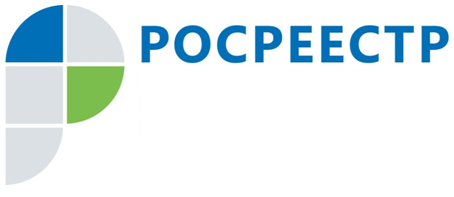 Управлением Росреестра по Тульской области составлен рейтинг кадастровых инженеровУправление Росреестра по Тульской области подготовило рейтинг кадастровых инженеров, осуществляющих свою деятельность на территории Тульской области. Оценка эффективности кадастровых инженеров сформирована по такому показателю, как  «доля принятых решений о приостановлении в кадастровом учете от объема поданных кадастровым инженером документов» за ноябрь 2017 года.Управление Росреестра по Тульской области рекомендует ознакомиться с рейтингом кадастровых инженеров перед заключением договора на выполнение кадастровых работ. Благодаря данному рейтингу граждане заочно могут составить представление о результатах профессиональной деятельности специалиста и снизить свои риски.№ п.п.ФИОНомер аттестатаКоличество приостановокОбщее количество заявленийдоля приостановок1Абдуллаев Рамин Гасрет Оглы71-15-39614252Аверьянов Александр Евгеньевич71-11-15429223Алдошкин Константин Сергеевич71-13-33522974Алексеева Мария Владимировна71-10-6822295Алтынов Вячеслав Игоревич71-14-37235756Аляшева Елена Александровна71-11-9801307Андреева Наталья Юрьевна71-14-39126338Анисимова Светлана Ивановна71-12-27102609Аносов Борис Георгиевич71-11-186035010Антонов Виктор Алексеевич71-11-18905011Антонова Елена Алексеевна71-10-1011012Арон Марина Ильинична71-10-209013Ачкасов Николай Алексеевич71-11-232358514Бакин Александр Владимирович71-15-418133315Барулина Ольга Владимировна71-13-35102016Басова Ирина Анатольевна71-13-34107017Бахотский Денис Сергеевич57-10-503018Бахотский Максим Сергеевич57-11-57010019Беляков Андрей Сергеевич71-15-399116620Берендеева Дина Раисовна71-10-47254021Бибеа Екатерина Юрьевна71-11-1612121722Бибеа Роман Владимирович71-11-160374323Бизина Ольга Анатольевна71-10-75233624Бобер Сергей Антонович71-11-19205025Бобылёва Анастасия Сергеевна77-15-2103152026Бударин Александр Николаевич71-15-392011027Бударина Валентина Викторовна71-12-259284228Бурашников Виктор Александрович71-11-15009029Бурмистрова Ольга Анатольевна71-11-190134330Быстримович Оксана Альбертовна71-15-40606031Васильева Марина Викторовна71-10-32046032Васильков Игорь Михайлович71-10-79012033Вашунин Евгений Николаевич71-11-231020034Вишневская Ирина Анатольевна71-13-3326411535Вишнякова Олеся Евгеньевна71-12-305455736Власова Татьяна Юрьевна71-15-397127437Воинцев Игорь Николаевич71-11-2452191138Волкова Елена Юрьевна71-11-2084123339Волкова Ольга Александровна71-12-29405040Воробьёв Антон Евгеньевич71-16-475350641Гаврилов Владимир Викторович71-13-317118642Гайнулова Татьяна Александровна71-11-99777943Герасин Олег Геннадьевич57-13-149025044Глазунова Елена Евгеньевна71-14-36217345045Глистин Сергей Федорович71-11-1374281446Горностаева Наталья Николаевна48-15-43007047Грачева Марина Валентиновна71-11-17703048Гречишкина Виктория Вячеславовна71-12-3003271149Грибкова Татьяна Владимировна71-15-4123221450Григорьев Андрей Николаевич71-11-234125051Григорьев Роман Николаевич71-11-233152052Грильборцер Нина Андреевна71-10-3005053Гриценко Елена Олеговна71-11-111231032254Гулькина Ольга Викторовна71-11-252125455Гуреева Елена Анатольевна71-10-6119556Гусева Анна Вячеславовна71-10-58031057Гусейнов Валерий Олегович57-16-215014058Данилова Светлана Евгеньевна71-10-693181759Дацко Ольга Сергеевна71-10-36021060Дворниченко Татьяна Николаевна71-15-394263361Демьянов Павел Алексеевич71-11-144141262Дергачева Елена Викторовна71-10-66019063Дрожжева Надежда Николаевна71-14-35906064Дроц Оксана Викторовна40-10-31016065Дроц Сергей Евгеньевич40-10-3007066Дубровина Нина Вячеславовна71-10-2604067Дубская Мария Владимировна71-14-382111968Дьяков Игорь Николаевич71-11-2226471369Евдокимова Ольга Владимировна71-14-373050070Елисеева Юлия Владимировна40-10-15148271Елисеенкова Екатерина Викторовна77-16-179014072Ерохин Антон Андреевич71-15-447152073Ерошкин Алексей Владимирович71-11-243112874Ефименко Сергей Валериевич71-16-477125075Жданова Марина Николаевна71-15-41901076Журавлева Елена Александровна71-14-381171477Зайвый Виталий Викторович71-10-802078Зайвый Димитрий Витальевич71-10-112102079Зайцева Анастасия Николаевна71-15-4391101080Звездин Анатолий Юрьевич71-13-312161781Згурский Евгений Павлович71-16-479145282Зименков Алексей Викторович71-11-147018083Золотухин Андрей Андреевич71-10-12229784Золотухина Юлия Юрьевна71-15-445228785Зотов Максим Владимирович71-14-38908086Зотов Петр Вячеславович71-11-141881987Ильменский Илья Валерьевич71-13-30905088Истратова Елена Владимировна71-11-19501089Казарин Андрей Николаевич71-16-48012235290Кайнов Алексей Михайлович71-11-23603091Калашников Владимир Александрович71-12-28402092Камышная Светлана Владимировна71-10-18181393Каретникова Татьяна Вячеславовна71-10-44353694Карташова Валентина Игоревна71-15-437788895Кваша Сергей Игоревич71-16-467118696Киндеева Татьяна Владимировна71-12-28911581997Киселёва Наталья Анатольевна71-12-297137398Ковальчук Татьяна Сергеевна71-16-48106099Койнова Татьяна Николаевна71-12-274040100Комаров Александр Юрьевич71-15-4041225101Кондратенко Татьяна Викторовна71-11-2552825102Кондрашова Валентина Станиславовна76-16-4570330103Королев Сергей Викторович71-10-810740104Косоногов Николай Игоревич71-14-35821712105Котенева Ольга Валерьевна71-13-31011100106Котова Софья Вячеславовна71-12-295010107Кочеткова Татьяна Олеговна71-16-4520110108Кошеварова Виктория Валерьевна71-12-2981425109Крикунова Анна Александровна71-15-4300150110Крылов Александр Петрович71-10-5522010111Кузиков Павел Сергеевич71-14-3762326112Куликов Алексей Александрович71-16-4781425113Куликов Дмитрий Петрович71-16-4681186114Лазарев Виктор Александрович71-15-44642417115Лазарева Наталья Валерьевна71-10-590110116Ланкина Надежда Валентиновна71-14-3900220117Ларина Оксана Сергеевна71-15-410030118Латышева Маргарита Игоревна71-10-270420119Леонов Владимир Петрович71-11-1311244120Лепехин Дмитрий Викторович71-10-941429121Лубенников Константин Егорович71-11-2022729122Лукьянчиков Максим Леонидович57-11-81060123Любчик Анатолий Васильевич46-14-1930730124Лямичев Роман Олегович71-11-2050110125Малютина Ольга Алексеевна71-15-4331425126Маляренко Александр Дмитриевич71-12-27531127127Маркова Светлана Владимировна71-11-1071520128Мартяхина Ирина Васильевна71-13-34311100129Матвеева Анастасия Владимировна71-16-4582435130Матюхов Сергей Дмитриевич71-16-4611813131Медведев Алексей Вячеславович71-13-3382673132Меркулова Галина Алексеевна71-11-2440110133Миляев Сергей Владимирович71-11-14561185134Миляева Валентина Владимировна71-12-30352619135Миронов Андрей Валерьевич71-10-402540136Миронов Сергей Юрьевич71-11-2541137137Митькин Павел Владимирович71-10-7841136138Михалина Татьяна Ивановна71-11-1490160139Михеева Елена Сергеевна71-11-1680100140Молчанов Игорь Александрови71-15-40721513141Морозов Алексей Александрович71-10-391333142Мосягина Галина Валерьевна71-11-153020143Мотина Марина Андреевна71-14-3630180144Моторин Павел Викторович71-11-13831718145Моховов Евгений Юрьевич71-14-35753116146Мурашов Андрей Николаевич71-11-17253116147Мурашов Сергей Геннадьевич71-14-3835956148Мягкова Светлана Владимировна71-11-9642218149Нагорный Евгений Валерьевич71-15-440080150Никонорова Елена Юрьевна71-11-1273645151Нищенко Елена Михайловна71-11-1751813152Новиков Александр Сергеевич71-11-25874416153Новохатка Светлана Михайловна71-10-4321232154Овинников Юрий Иванович71-11-24621118155Окорокова Екатерина Владимировна71-16-4622663156Осечкин Денис Александрович71-15-42794122157Осипенко Константин Эдуардович71-11-1640130158Панова Наталья Михайловна36-11-35855100159Петренко Надежда Алексеевна71-10-700110160Петухов Денис Анатольевич71-11-2141215161Петухов Дмитрий Анатольевич71-11-1831284162Петухова Наталья Николаевна71-10-1951926163Пешехонцев Дмитрий Анатольевич71-12-283010164Пивцаева Яна Владимировна71-15-3982367165Писков Сергей Александрович71-10-280170166Плещенкова Ирина Владимировна36-11-39611100167Поплевина Елена Владимировна71-13-33362524168Попова Наталья Николаевна71-12-2791119169Потапов Иван Васильевич71-15-4140170170Потапова Елена Александровна71-15-409030171Почуева Марина Александровна77-14-217010172Преображенская Ирина Борисовна71-10-45040173Преображенский Иван Валерьевич71-10-46010174Прозоркевич Марина Викторовна71-14-354030175Протчев Николай Александрович71-11-179070176Протчева Любовь Николаевна71-11-180050177Прошков Владислав Викторович71-15-44811100178Прудникова Юлия Владимировна71-15-4362229179Пуртова Юлия Константиновна66-14-793020180Пяткин Сергей Анатольевич71-11-18453116181Редкова Екатерина Алексеевна71-16-4530100182Рейм Илья Игоревич71-15-4262633183Родин Алексей Владимирович71-10-29116118184Романова Мария Сергеевна71-16-4641176185Рылеев Александр Анатольевич71-11-1423565186Саакян Гриша Мгерович71-11-169010187Саватеева Марина Борисовна71-11-10861135188Савина Ксения Викторовна71-16-46942516189Самсонов Михаил Викторович77-11-20070190Сапроненко Елена Николаевна71-11-199010191Сенин Сергей Юрьевич71-10-71070192Сигунова Елена Ильинична71-11-1551128193Силаева София Сергеевна71-14-355060194Силецкий Антон Александрович77-16-11030195Сильянов Дмитрий Андреевич77-13-32833100196Скопцова Галина Борисовна71-11-9241429197Скребунов Сергей Юрьевич71-13-3133517720198Соловьев Андрей Валерьевич37-14-13010199Соломин Евгений Евгеньевич71-13-3162825200Старченко Ольга Анатольевна40-16-426010201Стенякин Николай Николаевич71-11-16694321202Стрельцова Елена Анатольевна71-10-891813203Сурмина Светлана Евгеньевна71-10-491813204Суслова Светлана Александровна71-13-35042119205Сухарев Денис Сергеевич71-10-3832711206Сушкина Ольга Андреевна71-16-45941136207Сычева Ольга Олеговна71-14-3861250208Тарасов Артем Анатольевич71-15-4411234209Терентьев Михаил Александрович71-12-272040210Тимакова Екатерина Николаевна71-15-4211333211Титарова Марина Владимировна71-11-200010212Тишкина Татьяна Валерьевна71-16-46041094213Толстошеев Алексей Иванович71-11-13662722214Трусов Евгений Викторович71-10-354735215Тушминская Елена Римовна50-11-412010216Уткина Наталья Ивановна71-14-3703486217Федонина Марина Алексевна71-12-292030218Фельдшеров Александр Николаевич40-15-38311100219Хаит Роман Маркович71-14-3840190220Хайруллин Альберт Раисович71-10-5022010221Хардикова Татьяна Николаевна71-13-3062842222Харламова Оксана Николаевна71-15-4340380223Хахаев Олег Алексеевич71-13-311020224Хахаева Светлана Леонидовна71-10-1073222225Химченков Олег Игоревич32-14-194020226Хохлов Александр Эдуардович71-12-2861602227Хрипливый Владимир Андреевич71-11-1240130228Хрипливый Дмитрий Владимирович71-11-1252825229Чермошанская Юлия Викторовна71-10-241176230Черников Вадим Иванович71-11-1200170231Чернышова Ольга Валерьевна71-13-3223933232Четвериков Вадим Олегович71-13-32132313233Чечеткина Татьяна Тимофеевна71-10-530320234Чувашова Ольга Валерьевна52-10-80010235Чудновцев Александр Владимирович71-11-2031128236Чукина Юлия Геннадьевна71-12-299010237Шаховцева Елена Аркадьевна71-10-311186238Шелковникова Людмила Дмитриевна71-12-262020239Шидловская Ольга Викторовна71-11-1331147240Ширяев Геннадий Константинович71-11-221080241Шмарова Людмила Николаевна57-11-78030242Шулепов Кирилл Дмитриевич71-16-4762405243Шутка Сергей Иванович71-10-211195244Щедров Максим Александрович71-15-442020245Щедрова Елена Аркадьевна71-11-1582534246Юлина Ольга Александровна71-10-200280247Якушин Александр Александрович40-11-190010